СловПлата Плата Плата 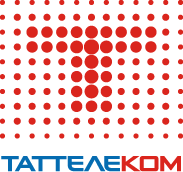 ТЕЛЕГРАММА________________________№_________________сл. ____________  го _________ ч. _______ м._______ТЕЛЕГРАММА________________________№_________________сл. ____________  го _________ ч. _______ м._______ПЕРЕДАЧА   ф.ТГ-1Словруб.руб.коп.ТЕЛЕГРАММА________________________№_________________сл. ____________  го _________ ч. _______ м._______ТЕЛЕГРАММА________________________№_________________сл. ____________  го _________ ч. _______ м._______ПЕРЕДАЧА   ф.ТГ-1ТЕЛЕГРАММА________________________№_________________сл. ____________  го _________ ч. _______ м._______ТЕЛЕГРАММА________________________№_________________сл. ____________  го _________ ч. _______ м._______ПЕРЕДАЧА   ф.ТГ-1ТЕЛЕГРАММА________________________№_________________сл. ____________  го _________ ч. _______ м._______ТЕЛЕГРАММА________________________№_________________сл. ____________  го _________ ч. _______ м._____________ го_________ ч. ______м.ПринялПринялПринялПринялТЕЛЕГРАММА________________________№_________________сл. ____________  го _________ ч. _______ м._______ТЕЛЕГРАММА________________________№_________________сл. ____________  го _________ ч. _______ м._____________ го_________ ч. ______м.Квитанцияв приеме телеграммы______ч. ______м. КудаКвитанцияв приеме телеграммы______ч. ______м. КудаКвитанцияв приеме телеграммы______ч. ______м. КудаКвитанцияв приеме телеграммы______ч. ______м. КудаТЕЛЕГРАММА________________________№_________________сл. ____________  го _________ ч. _______ м._______ТЕЛЕГРАММА________________________№_________________сл. ____________  го _________ ч. _______ м._______Номер рабочегоместаКвитанцияв приеме телеграммы______ч. ______м. КудаКвитанцияв приеме телеграммы______ч. ______м. КудаКвитанцияв приеме телеграммы______ч. ______м. КудаКвитанцияв приеме телеграммы______ч. ______м. КудаТЕЛЕГРАММА________________________№_________________сл. ____________  го _________ ч. _______ м._______ТЕЛЕГРАММА________________________№_________________сл. ____________  го _________ ч. _______ м._______Порядковый
номерКвитанцияв приеме телеграммы______ч. ______м. КудаКвитанцияв приеме телеграммы______ч. ______м. КудаКвитанцияв приеме телеграммы______ч. ______м. КудаКвитанцияв приеме телеграммы______ч. ______м. КудаТЕЛЕГРАММА________________________№_________________сл. ____________  го _________ ч. _______ м._______ТЕЛЕГРАММА________________________№_________________сл. ____________  го _________ ч. _______ м._______Передал ______________Квитанцияв приеме телеграммы______ч. ______м. КудаКвитанцияв приеме телеграммы______ч. ______м. КудаКвитанцияв приеме телеграммы______ч. ______м. КудаКвитанцияв приеме телеграммы______ч. ______м. КудаТЕЛЕГРАММА________________________№_________________сл. ____________  го _________ ч. _______ м._______ТЕЛЕГРАММА________________________№_________________сл. ____________  го _________ ч. _______ м._______Служебные отметкиКвитанцияв приеме телеграммы______ч. ______м. КудаКвитанцияв приеме телеграммы______ч. ______м. КудаКвитанцияв приеме телеграммы______ч. ______м. КудаКвитанцияв приеме телеграммы______ч. ______м. КудаКатегория и отметкиОсобого вида       Категория и отметкиОсобого вида       Категория и отметкиОсобого вида       Квитанцияв приеме телеграммы______ч. ______м. КудаКвитанцияв приеме телеграммы______ч. ______м. КудаКвитанцияв приеме телеграммы______ч. ______м. КудаКвитанцияв приеме телеграммы______ч. ______м. КудаКуда, кому  ___Прошу Вас прибыть   к  по адресу  для осмотра поврежденного имущества и объекта недвижимости.В случае неявки осмотр и составление акта будет проведено в Ваше отсутствиеКуда, кому  ___Прошу Вас прибыть   к  по адресу  для осмотра поврежденного имущества и объекта недвижимости.В случае неявки осмотр и составление акта будет проведено в Ваше отсутствиеКуда, кому  ___Прошу Вас прибыть   к  по адресу  для осмотра поврежденного имущества и объекта недвижимости.В случае неявки осмотр и составление акта будет проведено в Ваше отсутствиеКвитанцияв приеме телеграммы______ч. ______м. КудаКвитанцияв приеме телеграммы______ч. ______м. КудаКвитанцияв приеме телеграммы______ч. ______м. КудаКвитанцияв приеме телеграммы______ч. ______м. КудаФамилия и адрес отправителя (не оплачивается и по связям не передается)